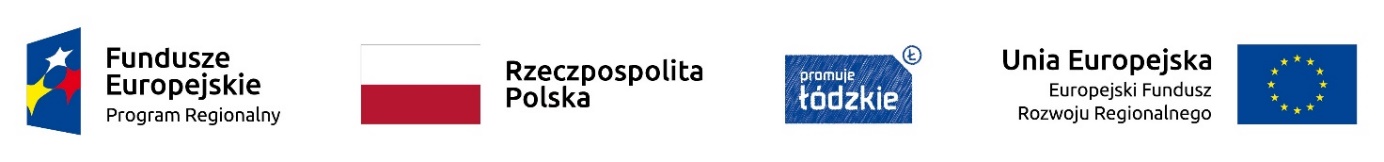 Sulejów, 30.05.2022 r.Znak sprawy: IZ.ZP.271.9.2022dotyczy: postępowania o udzielenie zamówienia publicznego prowadzonego w trybie podstawowym bez przeprowadzenia negocjacji pn.: Wykonanie szlaku turystycznego w ramach projektu Magia Pilicy – Ochrona Przyrody Obszaru Funkcjonalnego Doliny Rzeki PilicyDziałając na podstawie art. 284 ust. 2 i ust. 6 ustawy z dnia 11 września 2019 r. Prawo zamówień publicznych w związku z wpłynięciem do Zamawiającego pytań do przedmiotowego postępowania, Zamawiający udziela następujących wyjaśnień:Pytanie 1: Czy Zamawiający dopuszcza wykonanie elementów ze stali kwasoodpornej (jak wskazano w dokumentacji) zamiennie ze stali cynkowanej ogniowo i lakierowanej proszkowo?Odpowiedź 1: Zamawiający informuje, że elementy małej architektury należy wykonać zgodnie z dokumentacją projektową. Na etapie realizacji zamówienia kolorystyka zostanie ustalona z Zamawiającym. Burmistrz SulejowaWojciech Ostrowski